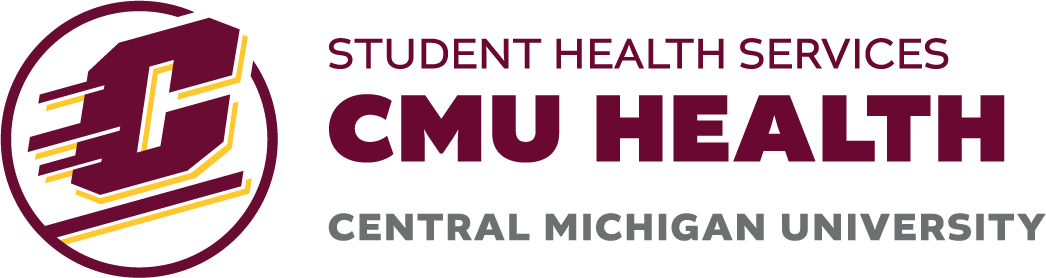 Study Abroad Program Clearance InstructionsCMU Health offers two travel clearance visit types:A routine Study Abroad Clearance visit will cover travel to many countries. Call the number above to schedule your appointment. Please print and complete the document named Health Forms from the Study Abroad website and present them the day of your visit.A Travel Health Consultation is required for travel to the following countries:  	 	Belize			Brazil			Chile			Costa Rica			China			Dom. Republic		Ecuador*		Guatemala			Haiti			Honduras		Hong Kong		India				Korea			Mexico			Panama			Peru			Philippines		Thailand		Vietnam			Ghana*Two sets of forms are necessary to complete the Travel Health Consultation process:1. Print and complete the Travel Health Clinic Forms, found at www.cmuhealth.org   Click on Specialty Care Travel Medicine Link to Travel Health Clinic Forms is found under FAQ regarding Study AbroadA CMU Health Travel Nurse will review the completed forms once they are received and contact you to schedule the consultation appointment, if indicated.2. Print and complete the document named Health Forms from the Study Abroad website and bring it with you on the day of your consultation. **The Study Abroad Clearance will be completed with the Travel Health Consultation.***Travelers to Ghana and Ecuador:   Yellow Fever vaccine may be required. Please submit the completed Travel paperwork with as much detail as possible regarding travel plans to CMU Health Services and a Travel Nurse will review and contact you. Travelers needing Yellow Fever vaccine must visit the Midland County Health Department.Billing InformationWe will bill your insurance for your Study Abroad Clearance and/or Travel Health Consultation.  It is your responsibility to know if these visits are a covered benefit under your policy. Please contact your insurance company and ask if diagnosis code Z71.84 is a payable benefit under your policy. If it is not covered, if you do not have insurance, or if you choose to not bill your insurance, you will qualify for a 30% Self-Pay Discount. Payment is expected the day of your appointment.If your insurance company is requiring more information other than the code above (CPT code, physician name, etc.), or for any billing/insurance questions, please call our CMU Health Billing Department at 989-774-6599, option #4.NOTE: A Typhoid Fever vaccine is recommended when traveling to any of the destinations listed above. Be sure to check with your insurance company regarding coverage for this and other vaccines. Immunizations (if needed) are not included in the visit fee and are billed separately.Please bring your INSURANCE CARD to your appointment. If you cannot keep your appointment for any reason, please be polite and call the Clinic to cancel and/or reschedule.  We will do our best to accommodate everyone.Our friendly Registration staff can help you navigate this process.Please call with questions!      989-774-6599, Option 1